Register today to be a vendor at the 2013 Estherville Farm & Home Show!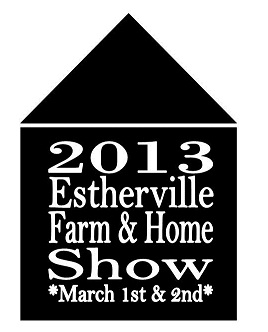 Don’t miss this wonderful opportunity to exhibit your 
products and services to hundreds of potential customers!Friday, March1st: 4-8pm
Saturday, March 2nd: 9am-2pmRegional Wellness Center
415 18th Street South
Estherville, IAExhibitor Information:
Booth Space (10’ wide x 8’ deep; ends are 16’ x 6’ deep) -   Includes: Curtain enclosures, a table and two chairs.
Early Bird Price- Estherville Chamber Members- $120 (end booths $145), Non-Members- $180 (end booths $205)
For registrations received after 2/1/13- Add $25 to above cost.You are responsible for your own signage; electrical cords, lighting, and whatever other items you will need for your display.Set-Up:  Thursday, February 28 from 2-6pm and on Friday morning before the show starts from 10am-3pm.Take-Down:  Exhibitors must not begin dismantling their displays until 2pm on Saturday, March 2nd.  There are several reasons for this:  1) You may miss a sale!  Viewing is open until 2pm.  2)  It is unfair to other exhibitors who are still trying to sell.  It depletes the quality of the show.  3)  It is unsafe.  Someone could be hurt while things are being hauled out.  4) We will not consider you to be a vendor in the 2014 show.   Show Rules:  Absolutely no running gas engines will be allowed inside the facility.  If you are bringing in equipment you must find other ways to transport it into the building.All space rental fees must be paid prior to show opening.Exhibitors must not begin taking their booth down until 2pm on Saturday, March 2nd.  Booth displays cannot extend into the aisle due to liability issues.  RESERVE YOUR BOOTH TODAY!  Enclosed you will find an exhibitor’s registration form.  Fill it out and return it with a check to reserve your booth(s).    Estherville Area Chamber of Commerce
620 1st Ave. So.
Estherville, IA 51334
712-362-3541
712-362-7742 (fax)
echamber@gmail.com